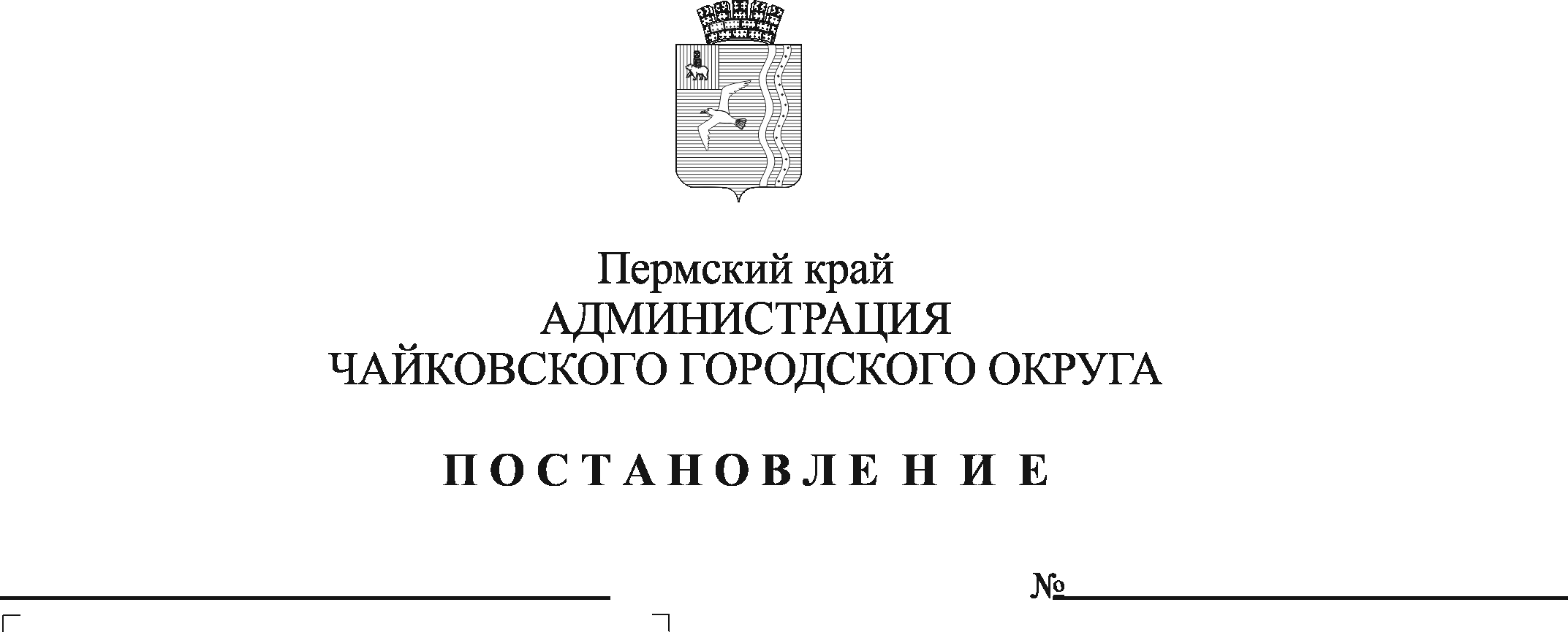 На основании Федерального закона от 6 октября 2003 г. № 131-ФЗ «Об общих принципах организации местного самоуправления в Российской Федерации», в соответствии с решением Чайковской городской Думы от 19 декабря 2018 г. № 96 «Об оплате труда работников муниципальных учреждений Чайковского городского округа», решением Думы Чайковского городского округа от 24 августа 2022 г. № 637 «О внесении изменений в решение Думы Чайковского городского округа от 9 декабря 2021 г. № 574 «О бюджете Чайковского городского округа на 2022 год и на плановый период 2023 и 2024 годов», в целях урегулирования оплаты труда в муниципальном казенном учреждении «Центр бухгалтерского учета»,ПОСТАНОВЛЯЮ:1. Внести в Положение об оплате труда работников муниципального казенного учреждения «Центр бухгалтерского учета», утвержденное постановлением администрации города Чайковского от 25 марта 2019 г. № 636 (в редакции постановлений администрации Чайковского городского округа от 5 февраля 2020 г. № 80, от 10 января 2022 г. № 9, от 25 октября 2022 г. № 1154), следующие изменения:1.1. в пункте 2.4 таблицу изложить в следующей редакции:1.2. пункт 3.1.3. изложить в следующей редакции:«3.1.3 стимулирующие выплаты:персональный повышающий коэффициент по занимаемой должности к окладу (должностному окладу);выплата за выслугу лет;единовременная выплата к оплачиваемому отпуску; премиальная выплата по итогам работы за месяц;премиальные выплаты за счет сложившийся экономии фонда оплаты труда по итогам работы за отчетные периоды (месяц, квартал, полугодие, 9 месяцев, год).»;1.3. пункт 3.9 изложить в следующей редакции:«3.9. Директору учреждения приказом учредителя устанавливаются стимулирующие выплаты: премиальная выплата по итогам работы за месяц; выплата за выслугу лет, единовременная выплата к оплачиваемому отпуску, премиальные выплаты за счет сложившийся экономии фонда оплаты труда по итогам работы за отчетные периоды (квартал, полугодие, 9 месяцев, год) в порядке, установленном разделом 5 настоящего Положения.»;1.4. пункт 3.11 изложить в следующей редакции:«3.11.  Все выплаты стимулирующего и компенсационного характера руководителю учреждения устанавливаются приказом учредителя.Выплата вышеуказанных доплат осуществляется в пределах фонда оплаты труда.».2. Опубликовать постановление в газете «Огни Камы» и разместить на официальном сайте администрации Чайковского городского округа.3. Постановление вступает в силу после его официального опубликования и распространяется на правоотношения, возникшие с 1 августа 2022 г.Глава городского округа – глава администрацииЧайковского городского округа	Ю.Г. Востриков№ п/пНаименование должностейПерсональный повышающий коэффициент (диапазон)1231.Заместитель директора по экономике1,5 — 1,82.Главный бухгалтер1,5 — 1,83.Заместитель главного бухгалтера1,1 — 1,54.Начальник отдела0,8 — 1,55.Главный специалист0,4 — 1,36.Ведущий бухгалтер0,25 — 1,07.Ведущий экономист0,25 — 1,08.Ведущий документовед0,25 — 1,09.Ведущий специалист по кадровому делопроизводству0,25 — 1,010.Специалист по кадрам0,25 — 1,011.Системный администратор0,8 — 1,312.Уборщик служебных помещений0,4 — 1,2